                      Тема: Активные процессы в речевом этикете. ( Родной язык ,8 кл)Хорошие манеры – один из важнейших показателей воспитанного, культурного человека. С раннего детства нам прививают определённые манеры поведения. Культурному человеку необходимо  постоянно следовать закреплённым в обществе нормам поведения – соблюдать этикет. Знание и соблюдение норм этикета позволяет уверенно и свободно чувствовать себя в любом обществе.Слово «этикет» пришло в русский язык из французского в XVIII веке, когда складывался придворный быт абсолютной монархии и устанавливались широкие политические и культурные связи России с другими государствами.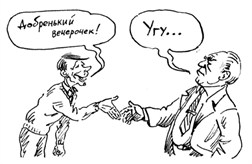 Этикет (франц. etiquette) – свод правил поведения, обхождения, принятых в определенных социальных кругах (при дворах монархов, в дипломатических кругах и т.п.). Обычно этикет отражает форму поведения, обхождения, правила учтивости, принятые в данном обществе, присущие той или иной традиции. Этикет может выступать в качестве индикатора ценностей различных исторических эпох.В раннем возрасте, когда родители учат ребёнка здороваться, говорить спасибо, просить прощения за шалости происходит усвоение базовых формул речевого этикета.Речевой этикет – это система правил речевого поведения, нормы использования средств языка в определённых условиях. Этикет речевого общения играет важную роль для успешной деятельности человека в обществе, его личностного и профессионального роста, построения крепких семейных и дружеских отношений. Для овладения этикетом речевого общения, требуются знания из различных гуманитарных областей: лингвистики, истории, культурологи, психологии. Для более успешного освоения культурных навыков общения используют такое понятие, как формулы речевого этикета.В повседневной жизни мы постоянно общаемся с людьми. Любой процесс общение складывается из определённых этапов:начало разговора (приветствие / знакомство);основная часть, беседа;заключительная часть разговора.Каждый этап общения сопровождается определёнными штампами, традиционными словами и устойчивыми выражениями – формулами речевого этикета. Данный формулы существуют в языке в готовом виде и предусмотрены на все случаи жизни.К формулам речевого этикета относятся слова вежливости (извините, спасибо, пожалуйста), приветствия и прощания (здравствуйте, приветствую вас,  до свидания), обращения (ты, вы, дамы и господа). С запада пришли к нам приветствия: добрый вечер, добрый день, доброе утро, а из европейских языков — прощания: всего хорошего, всего доброго.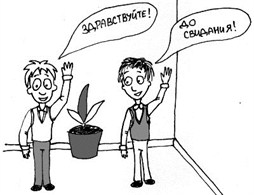 К сфере речевого этикета относятся способы выражения радости, сочувствия, горя, вины, принятые в данной культуре. Так, например, в некоторых странах считается неприличным жаловаться на трудности и проблемы, а в других недопустимо рассказывать о своих достижениях и успехах. Круг тем для бесед различен в разных культурах.В узком смысле слова речевой этикет можно определить как систему языковых средств, в которых проявляются этикетные отношения. Элементы и формулы этой системы могут быть реализованы  на разных языковых уровнях:На уровне лексики и фразеологии: специальные слова,  устойчивые выражения, формы обращения (спасибо, извините, здравствуйте, товарищи т.п.)На грамматическом уровне: для вежливого обращения использование множественного числа и  вопросительных предложений вместо повелительных (Вы не скажете, как пройти...)На стилистическом уровне: соблюдение качеств хорошей речи (правильность, точность, богатство, уместность и т.д.)На интонационном уровне: использование спокойной  интонации даже при выражении требования, недовольства, раздражения.На уровне орфоэпии: использование полных форм слов: здравствуйте вместо здрасте, пожалуйста вместо пожалста и т.д.На организационно-коммуникативном уровне: внимательно слушать и не перебивать, не вмешиваться в чужой разговор.Формулы речевого этикета характерны и литературному, и разговорному, и достаточно сниженному (жаргонному) стилю. Выбор той или иной формулы речевого этикета зависит, главным образом, от ситуации общения. Действительно, разговор и манера общения могут значительно изменяться в зависимости от: личности собеседников, места общения, темы беседы, времени, мотива и целей.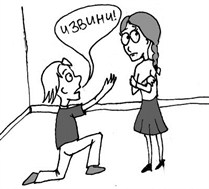 Место общения может требовать от участников беседы соблюдения определённых правил речевого этикета, установленных специально для выбранного места. Общение на деловом совещании, светском ужине, в театре будет отличаться от поведения на молодёжной вечеринке, в уборной и др.Речевой этикет зависит от участников беседы. Личность собеседников в первую очередь влияет на  форму обращения: ты или вы. Форма ты указывает на неформальный характер общения, Вы – на уважение и большую формальность в разговоре.В зависимости от темы разговора, времени, мотива или цели общения мы используем разные разговорные приёмы.Домашнее задание: составить план – конспект лекции.